Altside Young Leader Application Form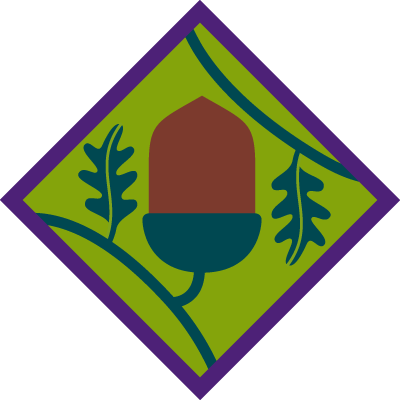 Please use this form when you are applying for any Young Leader role within Altside Young Leaders unit(As a Young Leader I agree to take part in the required training)Signed:      Applicant ________________Parent/Carer  ____________           Section Leader _______________                           Date __________Your Full NameAddressD.O.BYour mobile numberYour email addressYour parent’s nameYour parent’s email addressYour parent’s mobileHome landlineDetails Group/Section you are applying to help with:Details Group/Section you are applying to help with:Name of group and sectionLeader’s NameLeader’s EmailLeader’s Phone